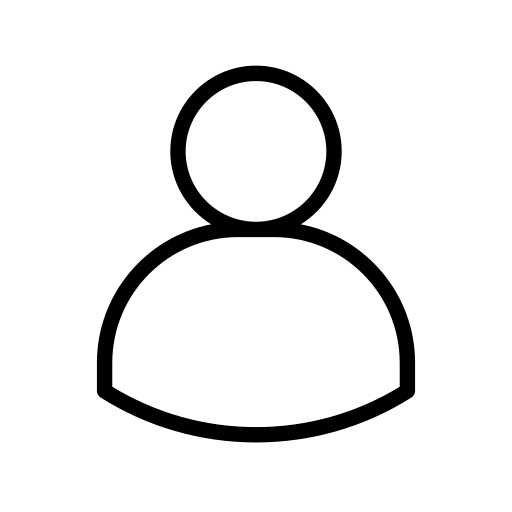 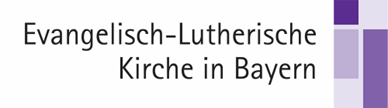 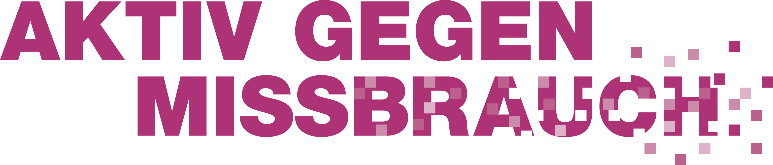 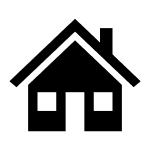 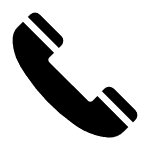 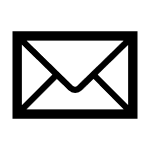 Vorname, NameVorname, Name